NICE! Group: 				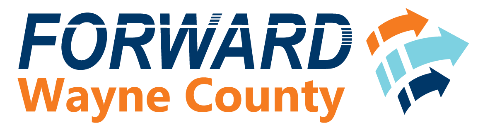 Project: Activity DetailsBudget: $  XXXEvent date or project completion date:How we will measure success (metrics):Chairperson/project lead:Committee/project members:Tasks/StepsWhat needs to be accomplished?OutcomesWhat is the result of the task?OwnerWho will accomplish this?Partner OrganizationsWho can assist you?TimeframeWhen does this need to be accomplished?Cost / Amount Raise so FarProgress/Status Update/Notes